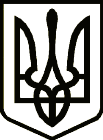 УкраїнаНОВГОРОД – СІВЕРСЬКА МІСЬКА РАДАЧЕРНІГІВСЬКОЇ ОБЛАСТІ(шістдесят шоста сесія VII скликання)РІШЕННЯ08 грудня 2020 року                                                                                          № 1248Про затвердження Програми профілактики правопорушень на території населених пунктів Новгород-Сіверської  міської територіальної громади на 2021 рік З метою зміцнення законності та правопорядку на території міста Новгорода-Сіверського, створення належних умов для забезпечення діяльності з охорони громадського порядку, а також профілактики злочинності та правопорушень, керуючись статтями 26 та  59 Закону України «Про місцеве самоврядування в Україні»,  міська рада В И Р І Ш И Л А:1. Затвердити Програму профілактики правопорушень на території населених пунктів Новгород-Сіверської  міської територіальної громади          на 2021 рік  (далі - Програма), що додається.2. 	Фінансовому управлінню міської ради передбачати кошти на виконання  заходів Програми в межах наявних фінансових ресурсів                     з урахуванням ст. 85 Бюджетного Кодексу України. 3. Відповідальність за виконання даного рішення покласти на головного спеціаліста з питань цивільного захисту, оборонної та  мобілізаційної роботиНовгород-Сіверської міської ради. 4. Контроль за виконанням рішення покласти на постійну комісію міської ради з питань планування, бюджету та комунальної власності.Секретар міської ради				                                                Ю. Лакоза